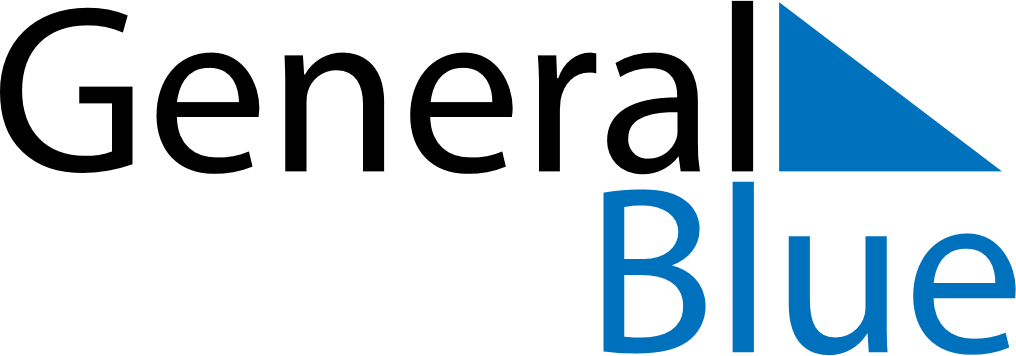 June 1849June 1849June 1849June 1849June 1849SundayMondayTuesdayWednesdayThursdayFridaySaturday123456789101112131415161718192021222324252627282930